CARRERA SAN SILVESTRE (por calle Comercio)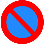 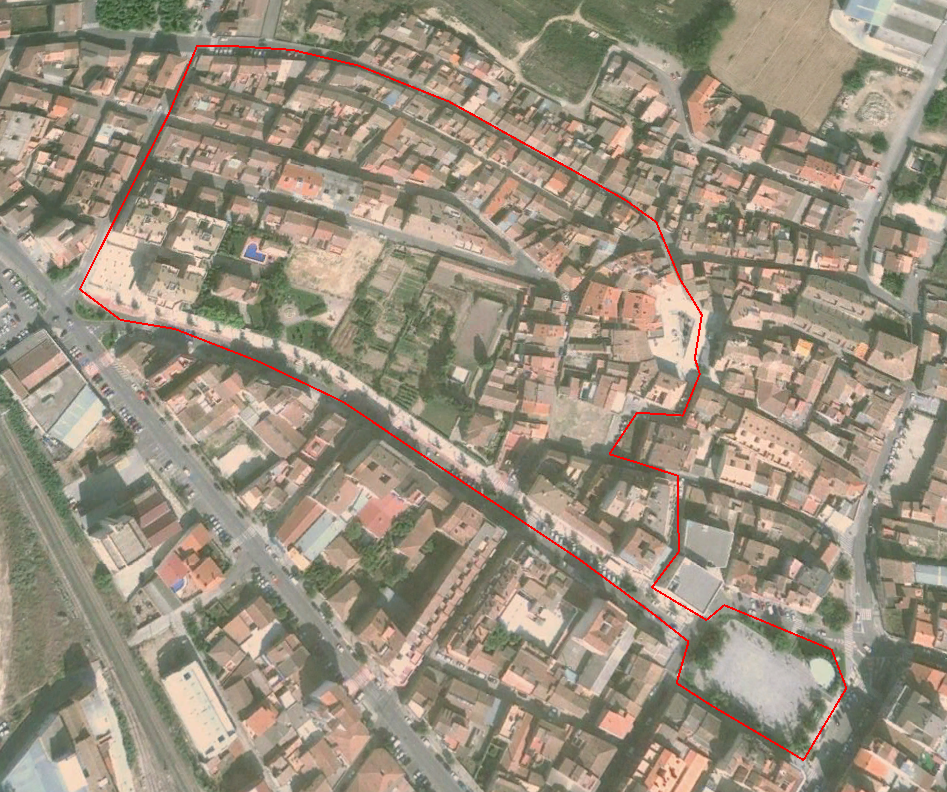 PUNTOS AZULES: POLICIAS 3					PUNTOS AMARILLOS: VOLUNTARIOS  20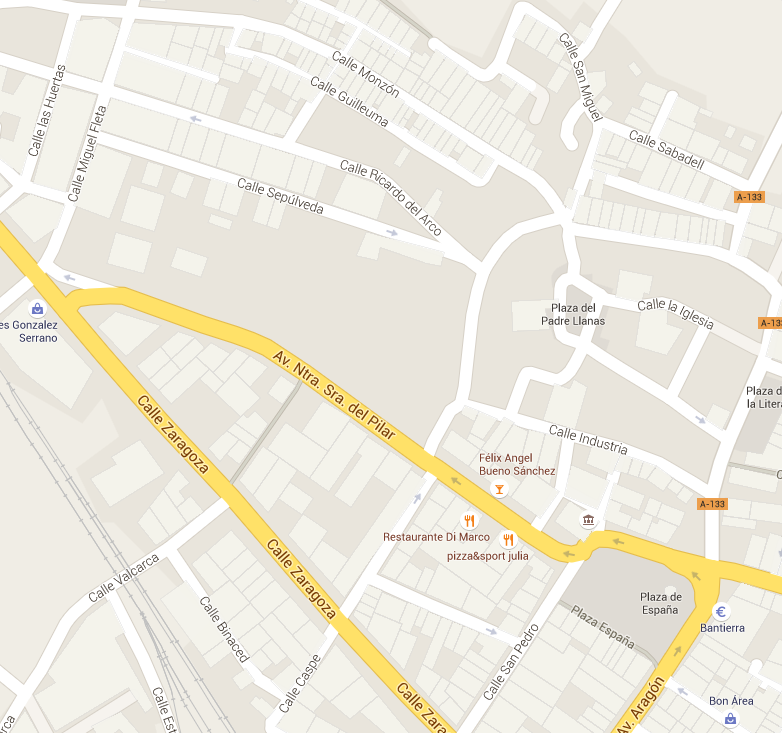 